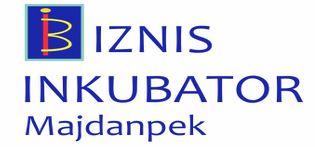 Бизнис инкубатор МајданпекБизнис инкубатор МајданпекБизнис инкубатор МајданпекКонтакт подациКонтакт подациКонтакт подациКонтакт подациMенаџерСлавко ИлићСлавко ИлићСлавко ИлићАдреса инкубатораЗмај Јовина бр. 3 Змај Јовина бр. 3 Змај Јовина бр. 3 Контакт телефон+381 63 8866588+381 63 8866588+381 63 8866588Имејл адресаoffice@bimajdanpek.rs,bimajdanpek@gmail.comoffice@bimajdanpek.rs,bimajdanpek@gmail.comoffice@bimajdanpek.rs,bimajdanpek@gmail.comВеб-страницаhttp://www.bimajdanpek.rs/http://www.bimajdanpek.rs/http://www.bimajdanpek.rs/Година оснивања201220122012Правни статусДООДООДОООснивачиОпштина МајданпекОпштина МајданпекОпштина МајданпекКратак описОсновна сврха настанка и постојања бизнис инкубатора је реализација свеобухватног програма пословне подршке малим и средњим предузећима. Циљ подршке је да предузећа која прођу процес инкубације буду способна да се сама успешно промовишу, отварају нова радна места, унапређују нове технологије и након изласка из бизнис инкубатора.  Основна сврха настанка и постојања бизнис инкубатора је реализација свеобухватног програма пословне подршке малим и средњим предузећима. Циљ подршке је да предузећа која прођу процес инкубације буду способна да се сама успешно промовишу, отварају нова радна места, унапређују нове технологије и након изласка из бизнис инкубатора.  Основна сврха настанка и постојања бизнис инкубатора је реализација свеобухватног програма пословне подршке малим и средњим предузећима. Циљ подршке је да предузећа која прођу процес инкубације буду способна да се сама успешно промовишу, отварају нова радна места, унапређују нове технологије и након изласка из бизнис инкубатора.  Радни капацитетРадни капацитетРадни капацитетРадни капацитетПовршина920920920Број запослених111УслугеУслугеУслугеУслугеУнутрашњи ресурсиСпољни ресурсиНа захтевУслуге прединкубацијеПланирање пословања и оснивање предузећаОбука за развој пословних вештинаРачуноводствене, правне и друге релевантне услугеИстраживање тржишта, продаја и маркетингПомоћ у е-пословању и остали сегменти ИКТ-а  Помоћ у прикупљању финансијских средстава од стране банака, грантова, предузетничког капиталаУмрежавање, нпр. са другим предузетницима, клијентимаСаветовање и помоћ у развоју нових производаСаветовање и помоћ у области производњеСаветовање и помоћ у области управљања пројектимаСтанариСтанариСтанариСтанариТренутни број444Област пословне делатностипроизводња метала, рачуноводство, ауто школа производња метала, рачуноводство, ауто школа производња метала, рачуноводство, ауто школа 